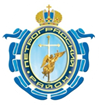 в каждом городе, в каждом районе, в каждом дворе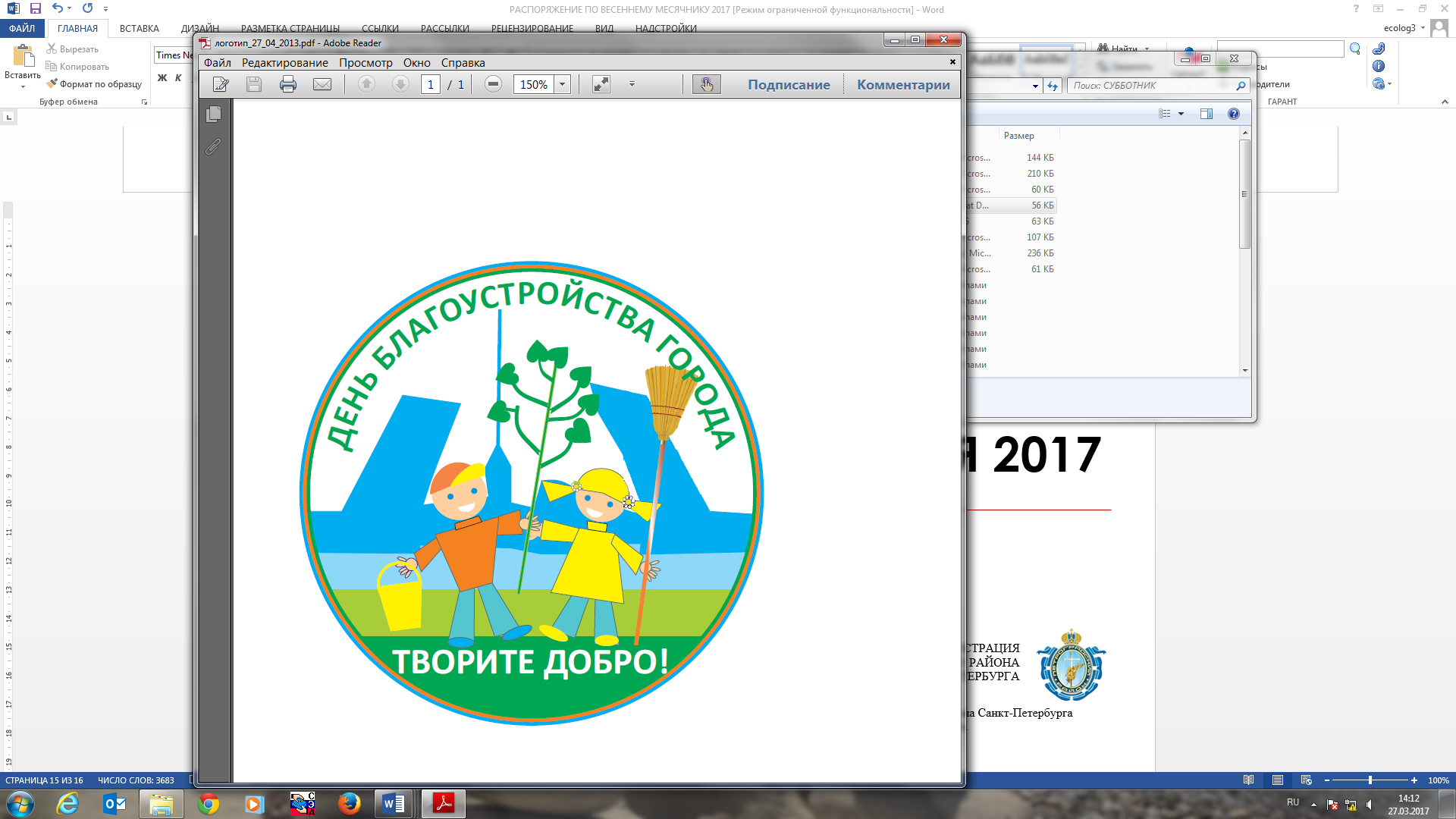          ДЕНЬ  БЛАГОУСТРОЙСТВА                        Суббота 21 октября 2017			                                                                                ____________________________________________________________________                                   							       Вместе мы сделаем наш район еще чище!Дополнительную информацию о проведении Дня благоустройства города на территории Петроградского района Санкт-Петербурга можно получить в администрации Петроградского района и муниципальных образованиях.Контактные телефоны: 576-51-38, 576-51-37